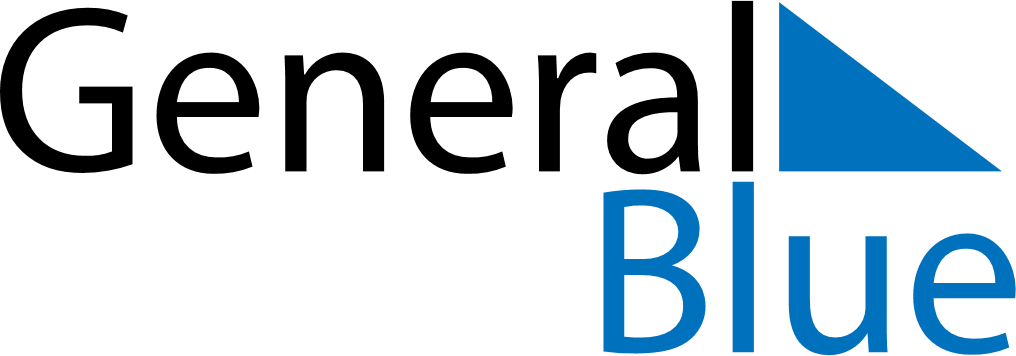 Weekly CalendarFebruary 14, 2027 - February 20, 2027Weekly CalendarFebruary 14, 2027 - February 20, 2027Weekly CalendarFebruary 14, 2027 - February 20, 2027Weekly CalendarFebruary 14, 2027 - February 20, 2027Weekly CalendarFebruary 14, 2027 - February 20, 2027Weekly CalendarFebruary 14, 2027 - February 20, 2027SundayFeb 14MondayFeb 15MondayFeb 15TuesdayFeb 16WednesdayFeb 17ThursdayFeb 18FridayFeb 19SaturdayFeb 206 AM7 AM8 AM9 AM10 AM11 AM12 PM1 PM2 PM3 PM4 PM5 PM6 PM